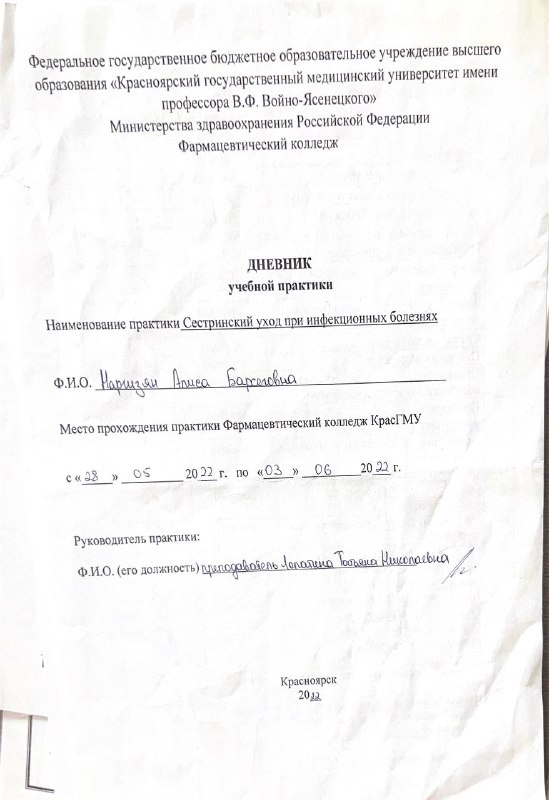 Содержание1. Цели и задачи практики2. Знания, умения, практический опыт, которыми должен овладеть обучающийся после прохождения практики3. Тематический план4. График прохождения практики5. Инструктаж по технике безопасности6.  Содержание и объем проведенной работы7. Манипуляционный лист  8. Отчет (текстовой)Цель учебной практики «Сестринский уход при инфекционных болезнях» состоит в приобретении первоначального практического опыта по участию в лечебно-диагностическом процессе и последующего освоения общих и профессиональных компетенций по избранной специальности.Задачи:Закрепление и совершенствование приобретенных в процессе обучения профессиональных умений, обучающихся по сестринскому уходу за инфекционными больными;Ознакомление со структурой работы поликлиники и организацией работы среднего медицинскогоперсонала;Адаптация обучающихся к конкретным условиям деятельности учреждений здравоохранения;Формирование навыков общения с инфекционнымипациентами с учетом этики и деонтологии;Освоение современных методов работы в медицинских организациях практического здравоохранения;Обучение студентов особенностям проведения лечебно-диагностических мероприятий в инфекционной практике;Формирование основ социально-личностной компетенции путем приобретения студентом навыков межличностного общения с медицинским персоналом и пациентами.В результате учебнойпрактики обучающийся должен:Приобрести практический опыт: осуществления ухода за инфекционнымибольными при инфекционных заболеваниях;Освоить умения:готовить пациента к лечебно-диагностическим вмешательствам;осуществлять сестринский уход за больными при различных заболеваниях и состояниях;консультировать пациента и его окружение по применению лекарственных средств;осуществлять фармакотерапию по назначению врача;проводить мероприятия по сохранению и улучшению качества жизни пациента;вести утвержденную медицинскую документацию;Знать:причины, клинические проявления, возможные осложнения, методы диагностики проблем пациента; организацию и оказание сестринской помощи; пути введения лекарственных препаратов; правила использования аппаратуры, оборудования, изделий медицинского назначения.Тематический планГрафик прохождения практикиИнструктаж по технике безопасностиС инструкцией № 331 по охране труда для студентов фармацевтического колледжа ознакомленДата28.05.2022					Подпись НаргизянСодержание и объем проведенной работы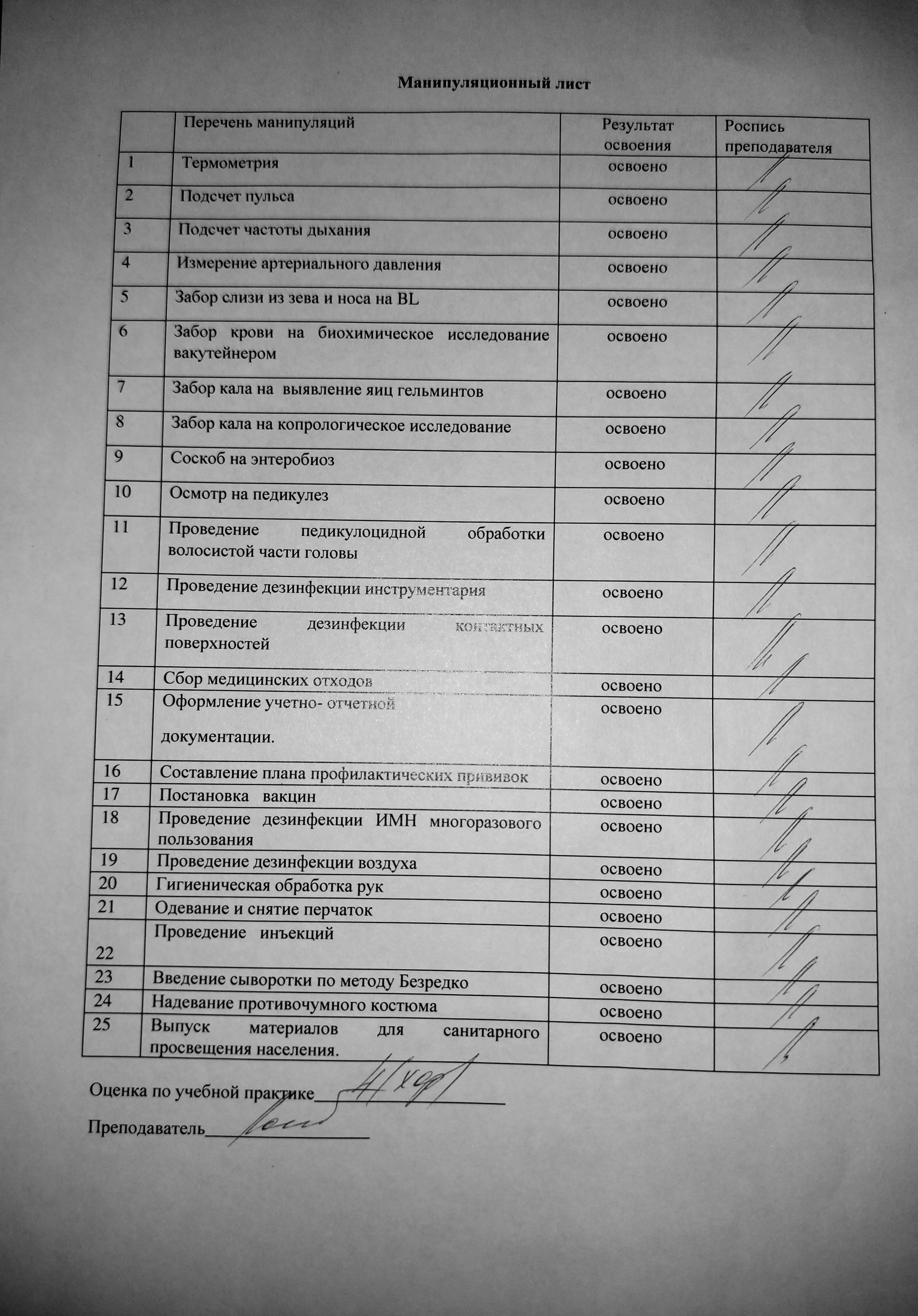 Текстовый отчетСамооценка по результатам учебной практикиПри прохождении учебной практики мною самостоятельно были проведены:гигиеническая обработка рук, сбор медицинских отходов, проведение дезинфекции воздуха, инструментария и контактных поверхностей, надевание и снятие перчаток, проведение термометрии,  подсчет пульса, подсчет частоты дыхания, составление плана профилактических прививок, проведение инъекций, забор крови на биохимическое исследование вакутейнером, надевание противочумного костюма, измерение артериального давления, проведение дезинфекции ИМН многоразового пользования. Я хорошо овладел(ла) умениями: оформление учетно-отчетной документации, введение сыворотки по методу Безредко, постановка вакцин, выпуск материалов для санитарного просвещения населения, забор кала на выявление яиц гельминтов, соскоб на энтеробиоз, забор кала на копрологическое исследование, забор слизи из зева и носа на BL, осмотр на педикулез, проведение педикулоцидной обработки волосистой части головы.Особенно понравилось при прохождении практики: забор крови на биохимическое исследование вакутейнером, введение сыворотки по методу Безредко, постановка вакцин, забор кала на выявление яиц гельминтов, соскоб на энтеробиоз, забор кала на копрологическое исследование, забор слизи из зева и носа на BL, осмотр на педикулез, проведение педикулоцидной обработки волосистой части головы.Недостаточно освоены: отсутствуют.Замечания и предложения по прохождению практики: отсутствуют.Студент: Наргизян Алиса Барсеговнаподписьрасшифровка№Наименование разделов и тем практикивсего часов1.Организация  сестринского ухода при инфекционных болезнях в условиях поликлиники.62.Организация работы поликлиники  по профилактике гриппа.63.Организация работы поликлиники  по профилактике  дифтерии.64.Организация работы поликлиники  по профилактике  гельминтозов.65.Организация работы поликлиники  по профилактике   трансмиссивных инфекций.66.Организация работы  кабинета иммунопрофилактики47.Зачет по учебной практике2Итого36Вид промежуточной аттестации –  зачет№Наименование разделов и тем практикидата1.Организация  сестринского ухода при инфекционных болезнях в условиях поликлиники.28.05.20222.Организация работы поликлиники  по профилактике гриппа.30.05.20223.Организация работы поликлиники  по профилактике  дифтерии.31.05.20224.Организация работы поликлиники  по профилактике  гельминтозов.01.06.20225.Организация работы поликлиники  по профилактике   трансмиссивных инфекций.02.06.20226.Организация работы  кабинета иммунопрофилактики03.06.20227.Зачет по учебной практике03.06.2022датаТемаСодержание работы28.05.2022Организация  сестринского ухода при инфекционных болезнях в условиях поликлиники.В первый день учебной практики мною было выполнено:- гигиеническая обработка рук;- сбор медицинских отходов;- проведение дезинфекции воздуха, инструментария и контактных поверхностей;- надевание и снятие перчаток;- заполнение документации.30.05.2022Организация работы поликлиники  по профилактике гриппа.Во второй день учебной практики мною было выполнено:- проведение термометрии;- подсчет пульса;- подсчет частоты дыхания;- измерение артериального давления;- гигиеническая обработка рук;- сбор медицинских отходов.31.05.2022Организация работы поликлиники  по профилактике  дифтерии.В третий день учебной практики мною было выполнено:- забор слизи из зева и носа на BL;- осмотр на педикулез;- проведение педикулоцидной обработки волосистой части головы;- составление плана профилактических прививок;- проведение дезинфекции воздуха;- проведение дезинфекции ИМН многоразового пользования.01.06.2022Организация работы поликлиники  по профилактике  гельминтозов.В четвертый день учебной практики мною было выполнено:-забор кала на выявление яиц гельминтов;- соскоб на энтеробиоз;-забор кала на копрологическое исследование;- заполнение документации;- гигиеническая обработка рук.02.06.2022Организация работы поликлиники  по профилактике   трансмиссивных инфекций.В пятый день учебной практики мною было выполнено:- забор крови на биохимическое исследование вакутейнером;- надевание противочумного костюма;- проведение дезинфекции контактных поверхностей;- измерение артериального давления;- подсчет пульса, частоты дыхания;- заполнение документации;- выпуск материалов для санитарного просвещения населения.03.06.2022Организация работы  кабинета иммунопрофилактикиВ шестой день учебной практики мною было выполнено:- оформление учетно-отчетной документации;- постановка вакцины АКДС;- проведение инъекций;- введение сыворотки по методу Безредко;- забор крови на биохимическое исследование вакутейнером;- проведение дезинфекции инструментария многоразового пользования. 03.06.2022Зачет по учебной практикеОценка «4 (хор.)»